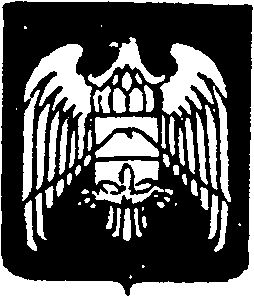 СОВЕТ  МЕСТНОГО  САМОУПРАВЛЕНИЯ  ГОРОДСКОГО ПОСЕЛЕНИЯ НАРТКАЛА УРВАНСКОГО МУНИЦИПАЛЬНОГО РАЙОНА КАБАРДИНО-БАЛКАРСКОЙ РЕСПУБЛИКИ КЪЭБЭРДЕЙ-БАЛЪКЪЭР РЕСПУБЛИКЭМ И АРУАН МУНИЦИПАЛЬНЭ  КУЕЙМ ЩЫЩ НАРТКЪАЛЭ   КЪАЛЭ ЖЫЛАГЪУЭМ И ЩIЫПIЭ  САМОУПРАВЛЕНЭМКIЭ СОВЕТ КЪАБАРТЫ-МАЛКЪАР РЕСПУБЛИКАНЫ УРВАН  МУНИЦИПАЛЬНЫЙ РАЙОНУНУ НАРТКЪАЛА ШАХАР ПОСЕЛЕНИЯСЫНЫ ЖЕР-ЖЕРЛИ  САМОУПРАВЛЕНИЯСЫНЫ  СОВЕТИ                                                 Р Е Ш Е Н И Е  № 56\4                                                                            Совета местного самоуправления г.п. Нарткала Урванского муниципального района КБР (шестого созыва)24.05. 2021 года                                                                                            г.п. Нарткала«О передаче Урванскому муниципальному району  части полномочий по решению вопросов местного значения городского поселения Нарткала         Урванского муниципального района Кабардино-Балкарской Республики по организации обслуживания населения в границах поселения водоснабжением и водоотведением»          В соответствии с Федеральным законом от 6 октября 2003№ 131-ФЗ «Об общих принципах организации местного самоуправления в Российской Федерации»,  Бюджетным кодексом Российской Федерации,  Уставом городского поселения Нарткала Урванского муниципального района КБР,  решением Совета местного самоуправления городского поселения Нарткала Урванского муниципального района КБР №48/2 от 29.12.2020г. «О Бюджете городского поселения Нарткала Урванского муниципального района КБР на 2021 год и на плановый период 2022-2023гг.»,  Совет местного самоуправления  городского поселения Нарткала  Урванского муниципального района  КБРРЕШИЛ:1. Передать Урванскому муниципальному району Кабардино-Балкарской Республики осуществление части полномочий по решению вопросов местного значения городского поселения  Нарткала Урванского муниципального района Кабардино-Балкарской Республики по организации обслуживания населения в границах поселения водоснабжением и водоотведением.           2. Утвердить Методику определения общего объема иных межбюджетных трансфертов на осуществление части полномочий по решению вопросов местного значения городского  поселения Нарткала Урванского муниципального района по организации водоснабжения и водоотведения (Приложение №1).           3. Утвердить типовую форму Соглашения (Приложение №2)о передаче Урванскому муниципальному району части полномочий по решению вопросов местного значения городского поселения Нарткала Урванского муниципального района Кабардино-Балкарской Республики по организации обслуживания населения в границах поселения водоснабжением и водоотведением (далее – Соглашение).           4. Местной администрации городского поселения Нарткала Урванского муниципального района  заключить соглашение с местной администрацией Урванского муниципального района Кабардино-Балкарской Республики о передаче им осуществления части полномочий по решению вопросов местного значения городского поселения Нарткала Урванского муниципального района Кабардино-Балкарской Республики по организации обслуживания населения в границах поселения водоснабжением и водоотведением.     5.Обнародовать настоящее Решение в порядке, предусмотренном Уставом городского   поселения Нарткала Урванского муниципального района КБР с одновременным размещением на электронной странице местной администрации городского поселения Нарткала размещенной на официальном сайте местной администрации г.п. Нарткала Урванского муниципального района КБР: www.adm-nartkala.ru.6.Контроль за исполнением настоящего решения  оставляю за собой.7. Настоящее решение вступает в силу с момента его обнародования.Глава г.п. Нарткала                                                                   Х. Балахов                                                                              Приложение №1 к решению Совета местного самоуправления городского поселения Нарткала Урванского  муниципального района«О передаче Урванскому муниципальному району  части полномочий по решению вопросовместного значения городского поселения НарткалаУрванского муниципального района Кабардино-Балкарской Республики по организацииобслуживания населения в границах поселения водоснабжением и водоотведением»№56\4 от 24.05.2021г.МЕТОДИКАОПРЕДЕЛЕНИЯ ОБЩЕГО ОБЪЕМАИНЫХ МЕЖБЮДЖЕТНЫХ ТРАНСФЕРТОВ НА ОСУЩЕСТВЛЕНИЕ ЧАСТИ ПОЛНОМОЧИЙ ПО РЕШЕНИЮВОПРОСОВ МЕСТНОГО ЗНАЧЕНИЯ ГОРОДСКОГО ПОСЕЛЕНИЯ НАРТКАЛА УРВАНСКОГО МУНИЦИПАЛЬНОГО РАЙОНА ПО ОРГАНИЗАЦИИ ВОДОСНАБЖЕНИЯ И ВОДООТВЕДЕНИЯГодовой объем иных межбюджетных трансфертов, предоставляемый органам местного самоуправления Урванского муниципального района из бюджета городского поселения Нарткала Урванского муниципального района Кабардино-Балкарской Республики на осуществление, части полномочий по решению вопросов местного значения определяется по следующей формуле:Si=(ГФОТ+H)х K, где:	ГФОТ - годовой фонд оплаты труда аналитика управления строительства, архитектуры, промышленности, энергетики, транспорта, связи, ЖКХ местной администрации Урванского муниципального района, рассчитанный согласно действующего Положения о денежном содержании и материальном стимулировании муниципальных служащих Урванского муниципального района; Н - начисления на заработную плату;К- коэффициент, учитывающий численность населения городского поселения.Коэффициент учитывающий численность населения исчисляется следующим образом:К=общая численность жителей городского поселения Нарткала, деленная на общую численность жителей Урванского муниципального района (74 185 чел.) и устанавливается в следующих размерах:Сумма иных межбюджетных трансфертов, рассчитанная по указанной методике, перечисляется в доход районного бюджета до 1 декабря отчетного года и расходуется на выплату заработной платы с начислениями аналитику управления строительства, архитектуры, промышленности, энергетики, транспорта, связи, ЖКХ местной администрации Урванского муниципального района.                                                                              Приложение № 2 к решению Совета местного самоуправления городского поселения Нарткала Урванского муниципального района«О передаче Урванскому муниципальному району  части полномочий по решению вопросовместного значения городского поселения НарткалаУрванского муниципального района Кабардино-Балкарской Республики по организацииобслуживания населения в границах поселения водоснабжением и водоотведением»№56\4  от24.05. .Соглашениео передаче Урванскому муниципальному району части полномочий по решению вопросов местного значения городского поселения Нарткала Урванского муниципального района Кабардино- Балкарской Республики по организации обслуживания населения в границах поселения водоснабжением и водоотведениемМестная администрация городского поселения Нарткала Урванского муниципального района Кабардино- Балкарской Республики, в лице и.о. Главы местной администрации городского поселения Нарткала Урванского муниципального района Бетуганова А.Х., действующей на основании Устава городского поселения Нарткала Урванского муниципального района КБР и местная администрация Урванского муниципального района в лице  Главы местной администрации Урванского муниципального района Ажиева В.Х., действующего на основании Устава Урванского муниципального района КБР, именуемые в дальнейшем «Стороны», руководствуясь п. 4 ч. 1 ст. 14 Федерального закона от 06.10.2003 № 131-ФЗ «Об общих принципах организации местного самоуправления в Российской Федерации», Уставом Урванского муниципального района, Уставом городского поселения Нарткала Урванского муниципального района, решением Совета местного самоуправления городского поселения Нарткала Урванского муниципального района от 24.05.2021г. №56\4  «О передаче Урванскому  муниципальному району части полномочий по решению вопросов местного значения городского поселения Нарткала по организации обслуживания населения в границах поселения водоснабжением и водоотведением», решением  Совета местного самоуправления Урванского муниципального района от _________г. № ___ «О принятии полномочий по решению вопросов местного значения отдельных городских и сельских поселений Урванского муниципального района КБР в части организации водоснабжения и водоотведения», в целях наилучшего разграничения вопросов местного значения между уровнями местной власти, заключили настоящее соглашение «О передаче Урванскому муниципальному району части полномочий по решению вопросов местного значения городского поселения Нарткала Урванского муниципального  района Кабардино-Балкарской Республики по организации обслуживания населения в границах поселения водоснабжением, и водоотведением» (далее - Соглашение) о нижеследующем:Настоящее соглашение регулирует отношения, возникающие между сторонами, в части передачи полномочий по решению вопросов местного значения муниципального района в соответствии с п. 4 ч. 1 ст. 14 Федерального закона от 06.10.2003 № 131-ФЗ « Об общих принципах организации местного самоуправления в Российской Федерации».1.Предмет соглашенияПредметом настоящего Соглашения является:Передача городским поселением Нарткала Урванского муниципального района Урванскому муниципальному району полномочий по решению вопросов местного значения городского поселения Нарткала Урванского муниципального района Кабардино-Балкарской Республики (далее - Поселение) по организации обслуживания населения в границах поселения водоснабжением и водоотведением в части:организации обеспечения надежного, водоснабжения потребителей на территории городского поселения Нарткала Урванского муниципального района, в том числе принятие мер по организации, водоснабжения населения и водоотведения в случае невозможности исполнения организациями, осуществляющими водоснабжение и водоотведение, своих обязательств либо в случае отказа указанных организаций от исполнения своих обязательств;-согласования вывода сетей холодного водоснабжения и водоотведения в ремонт и из эксплуатации;согласования планов снижения сбросов загрязняющих веществ, иных веществ и микроорганизмов в поверхностные водные объекты, подземные водные объекты и на водосборные площади;публикации информации о тарифах и надбавках об инвестиционных программах организаций коммунального комплекса, а также о результатах мониторинга выполнения этих программ в газете Маяк;заключения с организациями Коммунального комплекса договоров в целях развития систем коммунальной инфраструктуры, определяющих условия выполнения инвестиционных программ организаций коммунального комплекса;осуществления мониторинга выполнения инвестиционных программ организаций коммунального комплекса;организации проведения конкурсов, аукционов по отбору подрядных организаций для осуществления  реконструкции и ремонта муниципальных объектов систем коммунальной инфраструктуры;предоставления гражданам по их запросам информацию, указанную в частях 2,3 статьи 165 Жилищного кодекса Российской Федерации;установления системы критериев, используемых для определения доступности для потребителей товаров и услуг организаций коммунального комплекса;            - установления надбавок к тарифам на товары и услуги организаций коммунального комплекса в соответствии с предельным индексом, установленным органом регулирования субъекта Российской Федерации для соответствующего муниципального образования, тарифы на подключение к системам коммунальной инфраструктуры, тарифы организаций коммунального комплекса на подключение;-обеспечения согласованности действий организаций, обеспечивающих - водоснабжение населения и водоотведение на территории городского поселения Нарткала Урванского муниципального района, по своевременному оказанию соответствующих по качеству обязательным требованиям нормативов, стандартов, санитарных правил и норм, по оперативному устранению аварийных ситуаций и проведению ремонтных работ;распоряжения муниципальным имуществом, предназначенным для предоставления услуг водоснабжения населения, водоотведения на территории городского поселения Нарткала Урванского муниципального района в пределах своих полномочий;осуществления иных полномочий в соответствии с действующим законодательством и муниципальными правовыми актами.2. Порядок определения объемаиных межбюджетных трансфертовИные межбюджетные трансферты, необходимые для осуществления передаваемых полномочий, предоставляются из бюджета городского поселения Нарткала Урванского муниципального района КБР в бюджет Урванского муниципального района КБР и предусматриваются в соответствующем решении представительного органа местного самоуправления городского поселения Нарткала Урванского муниципального района КБР о бюджете на соответствующий финансовый год.2.2.Годовой объем иных межбюджетных трансфертов, необходимых для осуществления передаваемых в соответствии с настоящим Соглашением полномочий определяется в соответствии с Методикой определения общего объема иных межбюджетных трансфертов на осуществление части полномочий по решению вопросов местного значения городского поселения Нарткала Урванского муниципального района по организации водоснабжения и водоотведения расчета на текущий финансовый год,  утвержденной решением  Совета местного самоуправления  Урванского муниципального района КБР.Годовой объем иных межбюджетных трансфертов, необходимых для осуществления передаваемых в соответствии с настоящим Соглашением полномочий, определяется в сумме:- за 2021 год  0,0 (_______) рубля 0 копейка Изменения объема иных межбюджетных трансфертов на текущий финансовый год  устанавливается сторонами дополнительным соглашением, с внесением  изменений в решение о бюджете городского поселения Нарткала Урванского муниципального района КБР и решение о бюджете Урванского муниципального района КБР на соответствующий финансовый год и плановый период».2.3. Сумма иных межбюджетных трансфертов, рассчитанная в соответствии с Методикой определения общего объема иных межбюджетных трансфертов на осуществление части полномочий по решению вопросов местного значения городского поселения  Нарткала Урванского муниципального района по организации водоснабжения и водоотведения расчета на текущий финансовый год,  перечисляется в доход районного бюджета Урванского муниципального района до 1 декабря текущего финансового года». 	3. Права и обязанности сторонПрава и обязанности местной администрации городского поселения Нарткала Урванского муниципального района КБР:Оказывает методическую помощь в осуществлении переданных полномочий, предоставляет информацию, необходимую для осуществления переданных в соответствии с пунктом 1.2 настоящего Соглашения полномочий.Права и обязанности местной администрации Урванского муниципального района:Осуществляет полномочия, переданные в соответствии с пунктом    1.2настоящего Соглашения, в соответствии с требованиями действующего законодательства.Запрашивает информацию, необходимую для осуществления полномочий, переданных в соответствии с пунктом 1.2 настоящего Соглашения.            -  Вправе использовать дополнительные материальные ресурсы и финансовые средства для осуществления полномочий, указанных в пункте1.2. настоящего Соглашения, в случаях и порядке, предусмотренных Уставом  Урванского муниципального района.к4. Ответственность сторон!Стороны несут ответственность за неисполнение или ненадлежащее исполнение обязательств по настоящему Соглашению в соответствии с действующим законодательством Российской Федерации.Стороны несут ответственность за неисполнение или ненадлежащее исполнение обязательств по настоящему Соглашению в соответствии с ч.4 ст. 15 №131 – ФЗ «Об общих принципах организации органов местного самоуправления Российской Федерации». За несвоевременное перечисление иных межбюджетных трансфертов начисляется  пеня в размере одной трехсотой ставки рефинансирования Центрального банка Российской Федерации, действующей на момент оплаты, от не выплаченных в срок сумм за каждый день просрочки, начиная со следующего дня после наступления установленного срока оплаты по день фактической выплаты (включительно).	-5. Срок действия, изменение и дополнение СоглашенияНастоящее Соглашение считается заключенным с момента его подписания Сторонами. 5.2. Срок действия настоящего Соглашения с «___» ________20__ г. по «____»______20____ г. Если стороны по истечении указанного срока в течение 30 дней письменно не заявят о своем намерении расторгнуть Соглашение, оно считается пролонгированным на тот же срок и на тех же условиях.Внесение изменений и дополнений в настоящее Соглашение осуществляется путем заключения дополнительных соглашений, которые являются неотъемлемой частью настоящего Соглашения. Любые изменения и дополнения к настоящему соглашению действительны лишь при условии, что они совершены в письменной форме и подписаны уполномоченными на то представителями Сторон.Соглашение может быть расторгнуто досрочно по взаимному согласию Сторон и в иных случаях, предусмотренных гражданским законодательством РФ.5.5.В случае неисполнения или ненадлежащего исполнения Сторонами условий настоящего Соглашения (за исключением случаев, когда надлежащее исполнение оказалось невозможным вследствие непреодолимой силы, то есть чрезвычайных и непредотвратимых при данных условиях обстоятельств, таких как стихийные бедствия, пожары, наводнения, землетрясения, военные действия или ведение чрезвычайного положения, забастовки, изменение действующего законодательства), одна из Сторон вправе требовать досрочного расторжения настоящего Соглашения в порядке, установленном гражданским законодательством РФ.6.Иные условияНастоящее Соглашение составлено в двух экземплярах, имеющих одинаковую юридическую силу, по одному для каждой из Сторон.Вопросы, которые не регламентируются настоящим Соглашением, разрешаются в соответствии с требованиями действующего законодательства.Споры и разногласия, возникшие при исполнении настоящего Соглашения, разрешаются путем проведения мирных переговоров или в судебном порядке.7. Реквизиты и подписи сторонМестная администрация  Урванского муниципального района КБРАдрес: РФ, 361, КБР, г. Нарткала, ул. Ленина, д.35ИНН КПП л/счр/с Отделение -  БИК Глава местной администрации Урванского муниципального района КБР                       ________________               В. Х. Ажиев Местная администрация городского поселения Нарткала Урванского муниципального района КБР Адрес: КБР, Урванский район, г. Нарткала, ул. Ленина,35Банковские реквизиты:расчетный счет 03231643836101010400 в УФК по КБРк\с 40102810145370000070ИНН 0707006913 КПП 701701001  ОКТМО  83640101БИК 018327106ОГРН 1020700650431Л.с. 030433КА011И. О. Главы Местной  администрацииг.п. Нарткала                                                _________________    А. Х. БетугановМестная администрациягородского поселения НарткалаУрванского муниципального районаЛист согласованияк  решению Совета местного самоуправлениягородского поселения НарткалаУрванского муниципального района КБРО передаче Урванскому муниципальному району  части полномочий по решению вопрос  местного значения городского поселения  Нарткала Урванского муниципального района Кабардино-Балкарской Республики по организации обслуживания населения в границах поселения водоснабжением и водоотведениемВнесен:Местной администрацией  г.п. Нарткала(наименование исполнительного подразделения, органа местного самоуправления Ф.И.О. должностного лица)Документ визируютНаименование муниципального образованияУстановленныйкоэффициент, КАдминистрация г.п. Нарткала0,0234Передано на визирование (дата, время)Ф.И.О.ПодписьВозвращено с визирования (дата, время)Отметка о замечаниях и предложениях